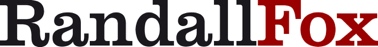 Planning a restructure?  Some different structural types to consider.Although there is no blueprint for the ideal Marketing and Communications team structure, below are two of the most common models as well as some additional examples of ways to approach a team structure.  This accompanies our template of questions to ask when planning a restructure, and the CharityComms series ‘Beyond the organogram’ where leaders share insights on restructuring.©randallfox.co.uk 2021Functional structure: A traditional and widely applied method for structuring an in-house Marketing and Comms (M&C) division, organising teams by functional focus and specialism.Example: A directorate that is organised into: Digital, Marketing, Internal Communications, Creative and Media or External Affairs functions.

Functional structure: A traditional and widely applied method for structuring an in-house Marketing and Comms (M&C) division, organising teams by functional focus and specialism.Example: A directorate that is organised into: Digital, Marketing, Internal Communications, Creative and Media or External Affairs functions.

Pros:Consolidates professional expertise and learning in specialist teams
Relevant for organisations and strategies requiring a depth rather than a breadth of experience
Cons:Can create professional silos: achieving effective integrated planning will depend on strong relationships across the functions (see matrix working below for one way to mitigate this)Can increase the number of liaison points required between M&C and other deptsAgency-lite structure: A discrete in-house team that leads on M&C planning, working alongside slimmed down specialist functions Example: A team of comms generalists is responsible for planning and commissioning work (e.g. Strategic Communications), pulling in colleagues with specific expertise or responsibilities for delivery (e.g. from Content, Digital and Media teams).

Agency-lite structure: A discrete in-house team that leads on M&C planning, working alongside slimmed down specialist functions Example: A team of comms generalists is responsible for planning and commissioning work (e.g. Strategic Communications), pulling in colleagues with specific expertise or responsibilities for delivery (e.g. from Content, Digital and Media teams).

Pros:Supports a strong strategic focus and more integrated planning across channels, for example when delivering campaigns
Fewer liaison points required between the directorate and other departments
Cons:It can be harder to recruit strong candidates with the breadth of experience and skills for the more generalist strategic planning roles
In separating account management and execution responsibilities, specialist post-holders can feel less connected to internal customers and their goals Examples of other structural approachesExamples of other structural approachesBy audience (or customer) typeAppropriate where different audience segments have highly distinct needs and when targeting them requires specific knowledge/expertiseFor example, creating separate science and consumer media teams in a medical research charity. By audience (or customer) goal For charities strongly focused on long-term audience acquisition strategies A few charities have clustered M&C staff around the core stages of an audience journey, with teams leading on: Awareness (including brand building and media staff), Engagement (digital, marketing and creative staff) and Loyalty (staff responsible for deepening relationships through audience insights/customer journey management).
By product, activity or internal customerAppropriate where there are low synergies between org-wide activities and audience/channels and those for specific initiatives, and/or where M&C staff are required to have specialist knowledge of those initiatives For example, a charity sets up a new division targeting a new audience segment or market and requiring M&C support. In these cases, M&C roles/teams are sometimes embedded within the new division, although they may still report to the central M&C team. By geographyFor charities with a global footprint, where audience engagement depends on understanding local operating cultures and conditionsFor example, an international development charity might create separate M&C teams for different regions. Through matrix workingIdeal for supporting diverse services and products, a matrix structure provides internal customers with innovative options delivered by multi-disciplinary teams that take on clearly defined projects Note: Some functional structures (see p1) use a complementary matrix team approach to enhance integrated planning for high priority areas. This typically involves introducing dual reporting lines. For further detail, see the article on structures for audience focus in the Beyond the Organogram series. 
